Сумська міська радаВиконавчий комітетРІШЕННЯвід 19.02.2021 № 86У зв’язку зі зміною засновника, враховуючи рішення Сумської міської ради від 21 жовтня 2020 року № 7589-МР «Про включення територій територіальних громад (населених пунктів) до складу території Сумської міської територіальної громади», від 21 жовтня 2020 року № 7588-МР «Про реорганізацію Великочернеччинської сільської ради Сумського району Сумської області шляхом приєднання до Сумської міської ради», від 21 жовтня 2020 року № 7589-МР «Про реорганізацію Стецьківської сільської ради Сумського району Сумської області шляхом приєднання до Сумської міської ради», на виконання пункту 43 Порядку складання, розгляду, затвердження та основні вимоги до виконання кошторисів бюджетних установ, затвердженого постановою Кабінету Міністрів України від 28 лютого 2002 року № 228 (зі змінами), керуючись статтею 40 Закону України «Про місцеве самоврядування в Україні», виконавчий комітет Сумської міської ради                                                       ВИРІШИВ:1. Внести зміни  до рішення виконавчого комітету Сумської міської ради від 30.12.2020 № 623 «Про затвердження на 2021 рік лімітів споживання енергоносіїв та твердого палива по установах та закладах, підпорядкованих управлінню освіти і науки Сумської міської ради», а саме: додатки 1, 3, 4, 5 до рішення викласти  в новій редакції (додаються).2. Начальнику управління освіти і науки  Сумської міської ради (Данильченко А.М.):	2.1. Довести ліміти споживання енергоносіїв до  закладів освіти щодо яких проведені зміни;	2.2. Забезпечити дотримання доведених лімітів споживання енергоносіїв та проведення розрахунків за спожиті енергоносії в повному обсязі.3. Контроль за виконанням даного рішення покласти на заступника міського голови з питань діяльності виконавчих органів ради  Полякова С.В.Міський голова                                                                  О.М. ЛисенкоДанильченко А.М.789-777   Розіслати: до справи, Полякову С.В., Липовій С.А., Данильченко А.М.Рішення виконавчого комітету Сумської міської ради «Про внесення змін до рішення виконавчого комітету Сумської міської ради від 30.12.2020 № 623 «Про затвердження на 2021 рік лімітів споживання енергоносіїв та твердого палива по установах та закладах, підпорядкованих управлінню освіти і науки Сумської міської ради» доопрацьовано і вичитано, текст відповідає оригіналу прийнятого рішення та вимогам статей 6-9 Закону України «Про доступ до публічної інформації» та Закону України «Про захист персональних даних».Проєкт рішення виконавчого комітету Сумської міської ради «Про внесення змін до рішення виконавчого комітету Сумської міської ради від 30.12.2020 № 623 «Про затвердження на 2021 рік лімітів споживання енергоносіїв та твердого палива по установах та закладах, підпорядкованих управлінню освіти і науки Сумської міської ради» був завізований:Начальник управління освіти і науки                            А.М. Данильченко                                                                                              Сумської міської ради                                                             26.02.2021 р.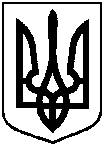 ПроєктОприлюднено «__»______2021 р.Про внесення змін до рішення виконавчого комітету Сумської міської ради від 30.12.2020 № 623 «Про затвердження на 2021 рік лімітів споживання енергоносіїв та твердого палива по установах та закладах, підпорядкованих управлінню освіти і науки Сумської міської ради» Начальник  управління освіти і науки Сумської міської радиА.М.ДанильченкоЗаступник міського голови з питань діяльності виконавчих органів радиС.В.ПоляковДиректор департаменту фінансів, економіки та інвестицій Сумської міської радиС.А. ЛиповаНачальник відділу протокольної роботи та контролю Сумської міської радиЛ.В. МошаНачальник правового управління Сумської міської радиО.В. Чайченко Керуюча справами виконавчого комітетуЮ.А.Павлик